PROCEDURĂ PRIVIND MODALITATEA DE TRANZACȚIONARE PEPIAŢA CENTRALIZATĂ A CONTRACTELOR BILATERALE DE ENERGIE ELECTRICĂ CONFORM CĂREIA CONTRACTELE SUNT ATRIBUITE PRINLICITAȚIE EXTINSĂÎntocmit:	OPCOM SA	- Noiembrie 2014 -CUPRINS1.	SCOP	41.1	CONȚINUT	41.2	PRINCIPII	42.	DOMENIUL DE APLICARE	43.	ACRONIME	44.	DEFINIŢII	55.	DOCUMENTE DE REFERINŢĂ	76.	CONDIŢII GENERALE	77.	CADRUL DE ORGANIZARE A SESIUNILOR DE LICITAȚIE	77.1.	OFERTELE DE ENERGIE ELECTRICĂ	77.2.	CONTRACTUL CADRU DE VÂNZARE/CUMPĂRARE	117.3.	PENALITĂȚI	117.4.	INIŢIEREA SESIUNILOR DE LICITAŢIE	127.5.	RETRAGEREA OFERTELOR ŞI ANULAREA SESIUNILOR DE LICITAŢIE	137.6.	ÎNSCRIEREA LA LICITATII A OFERTELOR DE RĂSPUNS ŞI DESFĂŞURAREA SESIUNII DE LICITAȚIE	147.7.	ÎNTRERUPEREA SESIUNII DE LICITAŢIE ŞI RELUAREA ACESTEIA - SITUAŢII SPECIALE	218.	TRANSPARENȚA SESIUNILOR DE LICITAȚIE	229.	PUBLICAREA INFORMAŢIILOR	2210.	LEGĂTURA CU PARTICIPANŢII LA PCCB-LE	2411.	ALTE PREVEDERI	24LISTA DE CONTROL A REVIZIILORDocumentul revizuit:SCOPCONȚINUTPrevederile Procedurii privind modalitatea de tranzacționare pe Piaţa centralizată a contractelor bilaterale de energie electrică conform căreia contractele sunt atribuite prin licitație extinsă, numită în continuare Procedura PCCB-LE, sunt în concordanță cu prevederile Regulamentului privind modalităţile de încheiere a contractelor bilaterale de energie electrică prin licitaţie extinsă şi negociere continuă şi prin contracte de procesare, aprobat prin Ordinul președintelui ANRE nr. 78/14.08.2014. Procedura PCCB-LE are drept scop precizarea condițiilor referitoare la:Enunțarea principiilor de funcționare a pieței;Înscrierea pentru participarea la tranzacții;Organizarea sesiunilor de licitație pentru tranzacționarea centralizată a contractelor bilaterale de energie electrică – modalitatea de tranzacționare PCCB-LE;Publicarea informațiilor.PRINCIPIIPrincipiile care stau la baza atribuirii contractelor pentru livrare de energie electrică, în condiţiile prezentei Proceduri, sunt următoarele:accesul nediscriminatoriu la licitaţiile organizate pentru toţi Titularii de licenţă de producere/furnizare/transport/distribuție din sectorul energiei electrice;folosirea mecanismelor concurenţiale pentru atribuirea contractelor care fac obiectul prezentei Proceduri;transparenţa – prin publicarea în avans, conform termenelor precizate în prezenta Procedură a informaţiilor referitoare la contractele ce urmează a fi tranzacţionate şi sesiunile de licitaţie aferente, precum și prin publicarea rezultatelor;nediscriminare şi obiectivitate - prin aplicarea în mod nediscriminatoriu a criteriilor de selecţie şi a criteriilor pentru atribuirea contractelor astfel încât participanţilor la licitaţii să li se acorde şanse egale de atribuire a contractelor.DOMENIUL DE APLICAREProcedura PCCB-LE se aplică de către OPCOM SA, în calitate de Operator al Pieței centralizate a contractelor bilaterale de energie electrică şi de către Participanţii la această piaţă, în vederea contractării energiei electrice la termen, la un preț transparent. ACRONIME Acronimele utilizate în cadrul Procedurii PCCB-LE au următoarele semnificaţii:ANRE - Autoritatea Naţională de Reglementare în domeniul Energiei;OPCCB – Operatorul pieţei centralizate a contractelor bilaterale de energie electrică - Societatea OPCOM SA, Operatorul Pieţei de Energie Electrică şi de Gaze Naturale;PCCB – piaţa centralizată a contractelor bilaterale de energie electrică;PCCB-LE – modalitate de tranzacţionare pe piaţa centralizată a contractelor bilaterale de energie electrică conform căreia contractele sunt atribuite prin licitaţie extinsă, cu posibilitatea existenţei mai multor ofertanți de ambele părți;DEFINIŢIITemenii folosiți sunt cei definiți în Legea nr. 123/2012 a energiei electrice şi a gazelor naturale cu modificările și aprobările ulterioare și în Regulamentul privind modalităţile de încheiere a contractelor bilaterale de energie electrică prin licitaţie extinsă şi negociere continuă şi prin contracte de procesare, aprobat prin Ordinul ANRE nr. 78/14.08.2014.Suplimentar față de termenii definiți prin documentele de referință se definesc următorii termeni: Anunț de organizare a sesiunii de licitație – Document emis de către OPCOM SA și publicat pe pagina web a OPCOM SA (www.opcom.ro), prin care Participanților la PCCB- LE le sunt comunicate: Codul de identificare a sesiunii de licitație, data licitaţiei, ora organizării sesiunii de licitație, termenul limită de transmitere a ofertelor coinițiatoare, termenul limită de transmitere a ofertelor de răspuns precum şi termenul limită de de modificare a prețului de către inițiator/coinițiator. (Anexa 9).Autoritatea Competentă – Autoritatea Naţională de Reglementare în domeniul Energiei.Cod de identificare a sesiunii de licitație – Cod alfanumeric alocat fiecărei sesiuni de licitație, prin care aceasta poate fi identificată pe Piaţa centralizată a contractelor bilaterale de energie electrică - modalitatea de tranzacționare PCCB-LE.Cod de identificare pe Piaţa centralizată a contractelor bilaterale de energie electrică – Cod alfanumeric alocat fiecărui Participant la Piața centralizată a contractelor bilaterale de energie electrică, de către OPCCB.Comisie de licitaţie – Comisie constituită prin Decizia emisă de către Directorul General al OPCOM SA de numire a reprezentanților OPCOM SA care pot fi membri ai acesteia, în vederea organizării și desfășurării sesiunilor de licitație pe Piaţa centralizată a contractelor bilaterale de energie electrică - modalitatea de tranzacționare PCCB-LE, precum și a întocmirii documentelor aferente acestora. Comisia de licitație este alcătuită din reprezentanți ai OPCOM SA.Confirmare de tranzacţie – Document emis de OPCOM SA, care confirmă o tranzacţie încheiată pe Piaţa centralizată a contractelor bilaterale de energie electrică - modalitatea de tranzacționare PCCB-LE.Marca de timp – Momentul (ziua, ora, minutul, secunda) în care documentele sunt primite și înregistrate la OPCOM SA.Oferte iniţiatoare de energie electrică – Oferte cu caracteristici bine definite privind durata livrării, cantitatea de energie electrică totală oferită spre cumpărare/vânzare precum și cantitatea orară de energie electrică/profilul zilnic de livrare, preţul minim solicitat (PminLE), în cazul unei oferte de vânzare, respectiv preţul maxim oferit (PmaxLE), în cazul unei oferte de cumpărare precum şi opţiunea între tranzacţionarea integrală cu un singur participant şi cea parţială şi/sau cu mai mulţi participanţi a cantităţii ofertate, ferm stabilite în momentul introducerii lor în piaţă (Anexele 2 și 3 ).Oferte coiniţiatoare de energie electrică – Oferte de acelaşi tip (care prevăd aceeaşi cantitate de energie electrică, acelaşi profil zilnic de livrare şi aceeaşi durată a livrării, aceeaşi opţiune privind tranzacţionarea integrală/parţială, dacă este cazul) şi sens (de vânzare sau de cumpărare) cu o ofertă iniţiatoare şi care implică aderarea la acelaşi contract cu aceasta (Anexele 4 și 5).Oferte de răspuns de energie electrică – Oferte care răspund întocmai cerinţelor unei oferte iniţiatoare de energie electrică (Anexele 7 și 8).Ora de închidere a perioadei de ofertare – Ora până la care ofertele de răspuns pe Piaţa centralizată a contractelor bilaterale de energie electrică - modalitatea de tranzacționare PCCB-LE pot fi transmise către OPCOM SA, în ziua de organizare a sesiunii de licitaţie.Perioada de livrare – Intervalul de timp pe parcursul căruia este livrată/consumată energia electrică contractată.Preţ de închidere – Preţul stabilit în timpul sesiunii de licitație, rezultat din echilibrul cererii şi al ofertei, conform prevederilor din prezenta Procedura, acceptat ferm de către părţile ce au încheiat tranzacţia. Acest preț include componenta Tg a tarifului de transport și nu include TVA.Componenta de administrare a Pieţei centralizate a contractelor bilaterale de energie electrică – Tarif perceput anual de OPCOM SA Participanților la PCCB-LE pentru activitățile de administrare a Pieței centralizate a contractelor bilaterale de energie electrică - modalitatea de tranzacționare PCCB-LE. Componenta de realizare a tranzacțiilor pe Piaţa centralizată a contractelor bilaterale de energie electrică– Tarif perceput lunar de OPCOM SA Participanților la PCCB-LE pentru tranzacțiile de vânzare/cumpărare realizate de către aceștia în luna respectivă pe Piața centralizată a contractelor bilaterale de energie electrică - modalitatea de tranzacționare PCCB-LE.Titular de licenţă – Persoană juridică deţinătoare a unei licenţe acordate de Autoritatea Competentă.Tranzacţionarea parţială - tranzacţionarea unor tranşe de putere constantă mai mică decât puterea solicitată, cu păstrarea profilului de livrare propus şi a duratei livrării.Zi de tranzacţionare – Zi lucrătoare stabilită prin Anunţul de organizare a sesiunii de licitaţie ca dată a sesiunii de licitaţie.Zi lucrătoare – Zi calendaristică, cu excepţia zilelor de sâmbătă, duminică şi a oricărei zile declarate sărbătoare legală sau zi liberă.Zi nelucrătoare – Zi de sâmbătă, de duminică şi oricare zi declarată sărbătoare legală sau zi liberă.DOCUMENTE DE REFERINŢĂLegea nr. 123/2012 a energiei electrice şi a gazelor naturale și a modificărilor ulterioare, precum Legea nr. 127/2014 pentru modificarea şi completarea Legii energiei electrice şi a gazelor naturale nr. 123/2012.Codul Comercial al pieţei angro de energie electrică aprobat prin Ordinul ANRE nr. 24/22.10.2004.	Regulamentul privind modalităţile de încheiere a contractelor bilaterale de energie electrică prin licitaţie extinsă şi negociere continuă şi prin contracte de procesare, aprobat prin Ordinul ANRE nr. 78/14.08.2014.Metodologia de stabilire a tarifelor reglementate practicate de operatorii piețelor centralizate din sectorul energiei electrice.Procedura privind înregistrarea participanților la piețele centralizate de energie electrică administrate de OPCOM SA.Procedura privind modalitatea și termenele de plata a tarifului reglementat practicat de operatorul pieței de energie electrică.CONDIŢII GENERALE În calitate de OPCCB, pentru activitățile și serviciile desfășurate, OPCOM SA percepe tarifele postate pe site-ul propriu in limitele aprobate de Autoritatea Competentă.În urma consultării publice OPCCB defineşte contractul cadru pentru vânzarea-cumpărarea energiei electrice şi-l publică pe site-ul propriu.OPCCB publică şi actualizează pe pagina sa web documentele ce reglementează precum şi documentele tip privind funcţionarea PCCB-LE.Participarea la sesiunile de tranzacționare pe PCCB-LE este voluntară.CADRUL DE ORGANIZARE A SESIUNILOR DE LICITAȚIE În vederea tranzacționării pentru încheierea contractelor bilaterale de energie electrică, Participanţii transmit la OPCCB, împreună cu adresa de înaintare, ofertele inițiatoare ce urmează a fi publicate și clauzele specifice ale contractului cadru de vânzare/cumpărare, privind exclusiv termenele de plată şi modalităţile de plată, garanţiile şi penalităţile de natură financiară, în variantă electronică.OFERTELE DE ENERGIE ELECTRICĂOfertele de energie electrică inițiatoare/coinițiatoare/de răspuns sunt transmise împreună cu adresă de înaintare, în format .pdf, pe adresa de e-mail pccb@opcom.ro și fax.Ofertele de energie electrică inițiatoare/coinițiatoare/de răspuns vor primi marca de timp în ordinea primirii și înregistrării lor la sediul OPCOM SA.Ofertele de energie electrică inițiatoare/coinițiatoare/de răspuns propuse pe PCCB-LE trebuie să respecte condițiile contractuale stipulate în contractul cadru pentru vânzarea-cumpărarea energiei electrice.În conformitate cu prevederile Regulamentului privind modalităţile de încheiere a contractelor bilaterale de energie electrică prin licitaţie extinsă şi negociere continuă şi prin contracte de procesare, ofertele de energie electrică pot fi:OFERTE INIȚIATOARE DE ENERGIE ELECTRICĂOfertele inițiatoare de energie electrică pot fi de următoarele tipuri:Ofertă de vânzare cu preţ minim (PminLE), publicată în vederea organizării unei sesiuni de licitaţie pentru atribuirea contractului cadru de vânzare-cumpărare propus. Formularul-tip este prezentat în Anexa 2.Ofertă de cumpărare cu preţ maxim (PmaxLE), publicată în vederea organizării unei sesiuni de licitaţie pentru atribuirea contractului cadru de vânzare-cumpărare propus. Formularul-tip este prezentat în Anexa 3.Fiecare ofertant iniţiator îşi defineşte oferta proprie fermă de vânzare sau cumpărare de energie electrică, respectând următoarele:Ofertele inițiatoare de energie electrică vor preciza durata livrării, respectiv data de începere şi data de finalizare a livrării. Durata livrării trebuie să fie de minim o (1) lună calendaristică.Data de începere a livrării fizice stipulată în contractele aferente ofertelor propuse spre publicare se stabilește de către Participanţii la PCCB-LE. În vederea aplicării prevederilor referitoare la verificarea contractelor încheiate în conformitate cu rezultatele licitațiilor, data de începere a livrării fizice poate fi cel mai devreme în prima zi calendaristică după cinci (5) zile lucrătoare de la data licitaţiei.Ofertele inițiatoare de energie electrică vor preciza cantitatea totală, precum şi cantitatea orară de energie electrică/profilul zilnic de livrare, prin alegerea uneia din următoarele variante:livrare în bandă la putere constantă (luni-duminică, 00:00-24:00);livrare la putere constantă, la ore de vârf de sarcină (luni-vineri, 07:00-23:00);livrare la putere constantă, la ore de gol de sarcină (luni-vineri, 00:00-07:00 și 23:00-24:00 și sâmbătă-duminică 00:00-24:00).             Cantitatea totală de energie electrică (Qc) se calculează astfel:	 (MWh)             Unde: 	Pc = cantitatea orară de energie electrică (MWh/h);	Hzi = numărul de ore din zi conform profilului specificat;	Zan = numărul de zile pe parcursul cărora va fi livrată cantitatea orară de energie electrică.Preţul, în Lei/MWh, propus prin oferta inițiatoare diferă în funcție de tipul acesteia:Preț minim (PminLE) - în cazul licitaţiilor organizate pentru oferte de vânzare publicate, Preț maxim (PmaxLE) - în cazul licitaţiilor organizate pentru oferte de cumpărare publicate.Preţul propus prin oferta inițiatoare trebuie să includă componenta TG a tarifului de transport, corespunzatoare introducerii de energie electrică în rețea.Preţul propus prin oferta inițiatoare nu include TVA.Ofertele inițiatoare de energie electrică vor preciza opţiunea privind tranzacţionarea:integrală cu un singur participant câștigător;parţială cu unul și/sau mai mulţi participanţi câștigători a cantităţii ofertate. Pentru puteri orare mai mari de 10 MW, nu este permisă decât opţiunea de tranzacţionare parţială cu mai mulţi participanţi câștigători. Alegerea opțiunii de tranzacționare parțială cu mai mulți participanți câștigători nu exclude posibilitatea tranzacționării integrale cu un singur participant câștigător, dacă așa rezultă în urma aplicării regulilor de corelare.Valoarea ofertei iniţiatoare poate fi estimată utilizându-se formula:Unde: 	Valof= Valoarea ofertei iniţiatoare (Lei)Qc = Cantitatea totală de energie electrică (MWh)		Pof= Preţul ofertat (Lei/MWh)În urma verificării de către OPCCB a ofertelor inițiatoare transmise spre publicare și constatarea neconformității cu cerințele prezentei Proceduri, acestea vor fi respinse și publicate pe site-ul OPCOM SA în lista ofertelor respinse/neconforme și motivul pentru care au fost respinse.OFERTE COINIȚIATOARE DE ENERGIE ELECTRICĂOfertele coinițiatoare de energie electrică sunt de acelaşi tip cu oferta inițiatoare pentru care se organizează sesiunea de licitaţie. Ofertele coinițiatoare de energie electrică pot fi de două tipuri:Ofertă coinițiatoare de vânzare cu preţ minim (PminLE) la oferta de vânzare (codul ofertei din anunţ), publicată împreună cu oferta inițiatoare pentru atribuirea contractului de vânzare-cumpărare propus prin oferta inițiatoare. Formularul-tip este prezentat în Anexa 4.Ofertă coinițiatoare de cumpărare cu preţ maxim (PmaxLE) la oferta de cumpărare (codul ofertei din anunţ) publicată împreună cu oferta inițiatoare pentru atribuirea contractului de vânzare-cumpărare propus prin oferta inițiatoare. Formularul-tip este prezentat în Anexa 5.Ofertele coinițiatoare de energie electrică vor preciza aceeaşi cantitate de energie electrică, acelaşi profil zilnic de livrare şi aceeaşi durată a livrării, aceeaşi opţiune privind tranzacţionarea integrală/parţială, şi sensul de vânzare sau de cumpărare cu al ofertei iniţiatoare publicată şi care implică aderarea la acelaşi contract cu aceasta.În urma verificării de către OPCCB a ofertelor coinițiatoare transmise spre publicare și constatarea neconformității cu cerințele prezentei Proceduri, acestea vor fi respinse și publicate pe site-ul OPCOM SA în lista ofertelor respinse/neconforme și motivul pentru care au fost respinse.OFERTE DE RĂSPUNS DE ENERGIE ELECTRICĂ	Ofertele de răspuns de energie electrică pot fi de următoarele tipuri:Ofertă de vânzare - răspuns la oferta de cumpărare (codul ofertei din anunţ) lansată ca răspuns la o ofertă de cumpărare publicată. Formularul-tip este prezentat în Anexa 7.Ofertă de cumpărare - răspuns la oferta de vânzare (codul ofertei din anunţ)  lansată ca răspuns la o ofertă de vânzare publicată. Formularul-tip este prezentat în Anexa 8.Ofertele de răspuns sunt oferte ferme care răspund cerinţelor unei oferte iniţiatoare/coinițiatoare publicată și conţin cantitatea oferită şi preţul-limită acceptat și opțiunea privind tranzacționarea.Ofertele de răspuns vor preciza opţiunea privind tranzacţionarea:integrală;parţială. Acestă opțiune poate fi considerată doar în cazul în care iniţiatorul/coinițiatorul a optat pentru tranzacţionarea parţială.În urma verificării de către OPCCB a ofertelor de răspuns de energie electrică transmise spre tranzacționare și constatarea neconformității cu cerințele prezentei Proceduri, acestea vor fi respinse și publicate pe site-ul OPCOM SA în lista ofertelor respinse/neconforme și motivul pentru care au fost respinse după încheierea sesiunii de licitație pentru care aceste oferte au fost depuse.Ofertele de răspuns pot fi retrase cu asumarea prevederilor Procedurii PCCB-LE referitoarea la plata sumei penalizatoare.CONTRACTUL CADRU DE VÂNZARE/CUMPĂRARE Contractul cadru de vânzare/cumpărare publicat pe site-ul OPCOM are structura şi prevederile predefinite, care nu pot fi modificate, acceptate de toţi participanţii înregistraţi la PCCB-LE. Participanții inițiatori vor include și transmite la OPCCB doar anexele cu clauzele specifice referitoare exclusiv la termene şi modalităţi de plată, garanţii şi penalităţi, specificând propriile condiţii, în format .pdf, pe adresa de e-mail pccb@opcom.ro.OPCOM SA, va face public textul contractelor cadru de vânzare/cumpărare și a anexelor cu clauzele specifice propuse aferente ofertelor inițiatoare ce urmează a fi tranzacţionate şi denumirea Participantului la PCCB-LE care le înaintează.Participanţii înregistraţi la Piaţa centralizată a contractelor bilaterale de energie electrică - modalitatea de tranzacționare PCCB-LE și care intenţionează să participe efectiv la sesiunile de licitaţie cu oferte coiniţiatoare/de răspuns la ofertele publicate au obligaţia să verifice cerinţele stipulate prin clauzele contractelor de vânzare/cumpărare propuse împreună cu ofertele supuse licitaţiei şi să participe la licitaţie numai pentru acele oferte pentru care contractul de vânzare/cumpărare aferent corespunde cerinţelor sale tehnico-economice.În cazul ȋn care participanții la PCCB-LE care au încheiat tranzacții în cadrul unei sesiuni de licitație refuză ȋncheierea contractului de vânzare-cumpărare a energiei electrice conform tranzacțiilor bilaterale comunicate de OPCCB, aceștia au obligația să plătească penalitățile aferente, prevăzute de prezenta Procedură.PENALITĂȚIÎn cazul retragerii ofertei inițiatoare sau coinițiatoare urmare publicării pe site-ul OPCOM, participantul în cauză plătește OPCCB, o sumă penalizatoare, în proporție de 0,5% din valoarea ofertei publicate acesta asigurând virarea contravalorii penalității după cum urmează:În mod egal participanților respondenți, în cazul în care pentru sesiunea de licitație au fost depuse oferte de răspuns;În favoarea OPCOM SA, în cazul în care pentru sesiunea de licitație nu au fost depuse oferte de răspuns.În cazul refuzului încheierii contractului în urma sesiunii de licitație participantul/participanţii în cauză plăteşte/plătesc OPCCB o sumă penalizatoare, în proporție de 0,5% din valoarea contractului acesta asigurând virarea contravalorii penalității după cum urmează: Părții care a depus oferta inițiatoare/coinițiatoare, în cazul refuzului încheierii contractului de către ofertantul/ofertanții declarat/declarați câștigător/câștigători în cadrul sesiunii de licitație, respectiv celui/celor care este/sunt parte în contract;Părții/Parților declarate câștigătoare, în cazul refuzului încheierii contractului de către participantul inițiator/coinițiator, respectiv celui/celor care este/sunt parte în contract;În favoarea OPCOM SA în cazul refuzului încheierii contractului de către ambele părți care au încheiat tranzacția.În cazul prezentării unui contract neconform, participantul/participanţii în cauză plăteşte/plătesc OPCCB, o sumă penalizatoare în proporție de 0,5% din valoarea contractului, acesta asigurând virarea contravalorii penalității după cum urmează:Părții contractante care a modificat neconformitatea și a semnat contractul în forma corectă;În mod egal, participanților respondenți, în cazul în care pentru sesiunea de licitație au fost depuse oferte de răspuns;În favoarea OPCOM SA, în cazul în care pentru sesiunea de licitație nu au fost depuse alte oferte de răspuns decât cea declarată câștigătoare.Retragerea ofertei inițiatoare/coinițiatoare, refuzul încheierii contractului în urma sesiunii de licitație și prezentarea unui contract neconform constituie abatere de la regulile de tranzacționare și va fi înregistrată în Registrul de penalități și abateri.Între data constatării abaterii şi data efectuării plăţii sumei penalizatoare, participantul în cauză este suspendat de la tranzacţionare. Data efectuării plății se consideră data când se creditează contul bancar al OPCOM SA.În cazul în care un participant este suspendat de la PCCB-LE, acesta nu va mai putea depune oferte inițiatoare sau de răspuns până când nu este ridicată suspendarea acestuia. În cazul în care participantul care urmează să fie suspendat conform Art. 7.3.5 are oferte inițiatoare/coinițiatoare publicate pe site-ul OPCOM, acestea vor fi anulate, specificându-se motivul anulării. ORGANIZAREA ȘI DESFĂȘURAREA SESIUNILOR DE LICITAŢIEINIŢIEREA SESIUNILOR DE LICITAŢIEParticipanţii la PCCB-LE interesaţi în propunerea de oferte care să fie supuse licitaţiei transmit la OPCOM SA, ofertele proprii, conform Anexelor 2 şi 3 la prezenta, împreună cu anexele cu clauzele specifice referitoare exclusiv la termene şi modalităţi de plată, garanţii şi penalităţi, specificând propriile condiţii, conform programului de primire a ofertelor inițiatoare publicat pe pagina web a OPCOM SA, în secțiunea dedicată Pieţei centralizate a contractelor bilaterale de energie electrică - modalitatea de tranzacționare PCCB-LE.Fiecare sesiune de licitație va primi un Cod de identificare care este făcut public odată cu oferta inițiatoare ce urmează a fi supusă licitaţiei, în momentul recepționării și acceptării ei de către OPCCB.După primirea contractelor şi ofertelor inițiatoare aferente, ce îndeplinesc condiţiile precizate în prezenta Procedură, în vederea publicării lor, OPCCB întocmește pentru fiecare ofertă inițiatoare primită un Anunț de organizare a sesiunii de licitație în care se precizează Codul de identificare a sesiunii de licitație, data licitaţiei, ora organizării sesiunii de licitație, termenul limită de transmitere a ofertelor coinițiatoare, termenul limită de transmitere a ofertelor de răspuns precum şi termenul limită de modificare a prețului de către inițiator/coinițiator.Anunțul de organizare a sesiunii de licitație și oferta propusă pentru a fi supusă licitaţiei împreună cu contractul aferent sunt publicate pe pagina web a OPCOM SA, în secțiunea dedicată Pieţei centralizate a contractelor bilaterale de energie electrică - modalitatea de tranzacționare PCCB-LE, începând cu prima zi lucrătoare imediat următoare înregistrării ofertelor pentru publicare la OPCOM SA, pentru o perioadă de minim 4 (patru) zile lucrătoare (inclusiv ziua publicării ofertelor şi exclusiv data licitaţiei). Participanţii la PCCB-LE interesaţi în propunerea de oferte coinițiatoare  transmit conform Anexelor  4 şi 5  la prezenta, conform programului de primire a ofertelor coinițiatoare publicat în secțiunea dedicată Pieţei centralizate a contractelor bilaterale de energie electrică - modalitatea de tranzacționare PCCB-LE pe pagina web a OPCOM SA,.Termenul limită de depunere a ofertelor coinițiatoare este cel târziu cu 2 (două) zile lucrătoare înainte de data licitației (exclusiv ziua publicării ofertelor şi exclusiv data licitaţiei).OPCCB verifică corectitudinea și conformitatea ofertelor coinițiatoare și le publică în urma validării acestora.Participanţii care au înaintat oferte inițiatoare/coinițiatoare în vederea publicării lor şi organizării de sesiuni de licitaţie pot decide, o singură dată, modificarea preţului ofertei proprii, doar în sensul facilitării încheierii de tranzacţii, şi anume în creştere, în cazul ofertelor de cumpărare, respectiv în scădere, în cazul ofertelor de vânzare, şi nu cu mai mult de 5% faţă de oferta iniţiatoare/coiniţiatoare cu cel mai bun preţ. Aceste modificări nu sunt dezvăluite altor participanţi sau publicului înainte de deschiderea sesiunii de tranzacţionare. Oferta modificată se depune cel târziu cu o jumătate de oră înainte de începerea sesiunii de licitație. În cazul în care inițiatorul sau coinițiatorul își modifică prețul ofertei proprii conform Anexei  6, acesta primește marca de timp nouă.RETRAGEREA OFERTELOR ŞI ANULAREA SESIUNILOR DE LICITAŢIEParticipanţii care au înaintat oferte inițiatoare/coinițiatoare în vederea publicării lor şi organizării de sesiuni de licitaţie pot decide retragerea ofertelor inițiatoare până înainte de ora de începere a sesiunii de licitație, cu asumarea prevederilor Regulamentului privind modalităţile de încheiere a contractelor bilaterale de energie electrică prin licitaţie extinsă şi negociere continuă şi prin contracte de procesare și ale prezentei Proceduri referitoare la plata penalității în cazul retragerii ofertei inițiatoare.Participanţii care au transmis oferte de răspuns față de oferta publicată prin care intenţionează câştigarea unei oferte publicate îşi pot retrage ofertele proprii până cel târziu cu 10 minute înainte de începerea sesiunii de licitație, cu asumarea prevederilor Regulamentului privind modalităţile de încheiere a contractelor bilaterale de energie electrică prin licitaţie extinsă şi negociere continuă şi prin contracte de procesare și ale prezentei Proceduri referitoare la plata penalității în cazul retragerii ofertei inițiatoare..În cazul în care pentru o sesiune de licitație nu au fost depuse oferte de răspuns conform termenului precizat în Anunţul de organizare a licitaţiei, OPCCB informează reprezentanţii Participanților la PCCB-LE care au depus oferte inițiatoare/coinițiatoare, declară sesiunea de licitaţie anulată, urmare faptului că nu au fost depuse oferte de răspuns şi publică pe pagina web a OPCOM SA anunţul de anulare.ÎNSCRIEREA LA LICITATII A OFERTELOR DE RĂSPUNS ŞI DESFĂŞURAREA SESIUNII DE LICITAȚIEPentru depunerea ofertelor, Participantul la PCCB-LE trebuie să desemneze o persoană care are drept de reprezentare în licitaţie şi/sau de retragere a ofertelor depuse.Ofertele formulate ca răspuns la ofertele inițiatoare/coinițiatoare publicate trebuie să ţină seama de cerinţele precizate prin ofertele publicate şi să fie transmise, conform anexelor la prezenta Procedură, la OPCOM SA, până cel mai târziu la data anunţată pentru organizarea licitaţiei, cu cel puțin două ore înainte de începerea sesiunii de licitaţie.Participanţii la PCCB-LE pot depune câte o singură ofertă de vânzare/cumpărare de răspuns pentru fiecare sesiune de licitație organizată aferentă ofertelor inițiatoare/coinițiatoare publicate.Ofertele formulate ca răspuns la ofertele publicate sunt verificate de către Comisia de licitaţie la momentul primirii și înregistrării lor la OPCOM SA, cu marca de timp, în ordinea primirii și înregistrării lor.DESFĂȘURAREA SESIUNII DE LICITAŢIESesiunea de licitaţie se desfăşoară la sediul OPCOM SA, în ziua şi la ora stabilite de către OPCCB prin Anunţul de organizare a sesiunii de licitaţie. La sesiunea de licitație poate participa  câte un reprezentant împuternicit din partea inițiatorului/coinițiatorului(lor)/ participantului(lor) care a(u) depus oferte de răspuns În timpul sesiunii de licitaţie, persoanele admise în sesiunea de licitaţie trebuie să păstreze disciplina impusă de OPCOM SA şi să aibă o atitudine corespunzătoare desfăşurării în bune condiţii a sesiunii de licitaţie: să nu utilizeze telefoanele mobile, aparatele de fotografiat sau de înregistrare a vocii, să aibă o poziţie neutră faţă de procesul de licitaţie și să păstreze liniştea. La orice abatere faţă de cele de mai sus, persoanele în cauză pot fi evacuate din sala în care se desfăşoară sesiunea de licitaţie.După deschiderea sesiunii de licitație, Comisia de licitație introduce în Platforma de tranzacționare cantitatea și prețul aferente ofertei/ofertelor publicate în ordinea înregistrării de OPCCB.După introducerea ofertei/ofertelor publicate, Comisia de licitație prezintă ofertele de răspuns și le afişează pentru ca acestea să poată fi vizualizate de către toţi Participanţii la licitaţie. În cazul ofertelor cu obiect identic şi anume de vânzare, respectiv de cumpărare care au acelaşi preţ, acestea se ordonează în ordine cronologică, în funcţie de data şi ora la care au fost depuse/modificate.O ofertă de răspuns validă presupune precizarea următoarelor:Codul de identificare al sesiunii de licitaţie;Opțiunea de tranzacționare integrală sau parțială, opțiunea parțială se consideră doar în cazul în care iniţiatorul/coinițiatorul a optat pentru tranzacţionarea parţială;Cantitatea de energie electrică corespunzătoare ofertei/ofertelor publicate pentru care este organizată sesiunea de licitaţie. Cantitatea propusă prin oferta de răspuns poate fi alta doar dacă respondentul a optat pentru tranzacţionarea parţială; Preţul mai mare sau egal cu cel din oferta inițiatoare/coinițiatoare publicată pentru care este organizată sesiunea de licitaţie, în cazul licitaţiilor pentru oferte de vânzare cu preţ minim; Preţul egal sau mai mic cu cel din oferta inițiatoare/coinițiatoare publicată pentru care este organizată sesiunea de licitaţie, în cazul licitaţiilor pentru oferte de cumpărare cu preţ maxim.Cantitatea şi preţul aferent fiecărei oferte de răspuns validată de către membrii Comisiei de licitaţie sunt introduse în Platforma de tranzacţionare de către unul dintre membrii Comisiei, conform atribuţiilor stabilite prin Decizia de numire a comisiei de licitaţie, emisă de către Directorul General al OPCOM SA.Platforma de tranzacţionare actualizează şi ordonează în mod automat, în timp real, în funcţie de cel mai bun preţ, toate ofertele de răspuns valide introduse, pentru ca acestea să poată fi vizualizate de către toţi Participanţii la licitaţie.STABILIREA PREȚULUI DE ÎNCHIDERE ȘI A CANTITĂȚII DE ENERGIE ELECTRICĂ TRANZACȚIONATESistemul de Tranzacţionare stabileşte curba agregată a ofertelor de vânzare (curba ofertei), prin combinarea tuturor ofertelor de vânzare, sortate în ordine crescătoare a preţurilor.Sistemul de Tranzacţionare stabileşte curba agregată a ofertelor de cumpărare (curba cererii) prin combinarea tuturor ofertelor de cumpărare, sortate în ordine descrescătoare a preţurilor.Preţul de închidere (denumit în continuare PLE) al sesiunii de licitație are o singură valoare care se aplică tuturor tranzacțiilor bilaterale încheiate în sesiunea de licitație și se determină la intersecţia dintre curba agregată a ofertelor de cumpărare şi curba agregată a ofertelor de vânzare, astfel: curbele ofertei de vânzare şi a celei de cumpărare sunt rezultate din unirea prin linii verticale a reprezentării ofertelor ordonate în funcţie de preţ şi prin terminarea fiecărei curbe printr-o linie verticală;dacă există un singur punct de intersecţie sau dacă toate punctele de intersecţie au acelaşi preţ, acel preţ este preţul de închidere a licitaţiei;dacă există mai multe puncte de intersecţie, iar acestea au preţuri diferite, preţul de închidere este media aritmetică a preţului minim şi a celui maxim corespunzătoare punctelor de intersecţie. În determinarea PLE pot apărea următoarele situaţii: un singur punct de intersecţie:PLE este determinat de curba ofertelor de cumpărare. Ofertele de cumpărare cu preţul cel mai mare vor fi corelate succesiv cu ofertele de vânzare cu preţul cel mai mic la preţul PLE, iar în cazul ofertelor cu opţiunea de tranzacţionare parţială, o parte din cantitatea aferentă acestora, dacă intersecţia curbelor cererii şi ofertei conduce la secţionarea cantităţii ofertate ().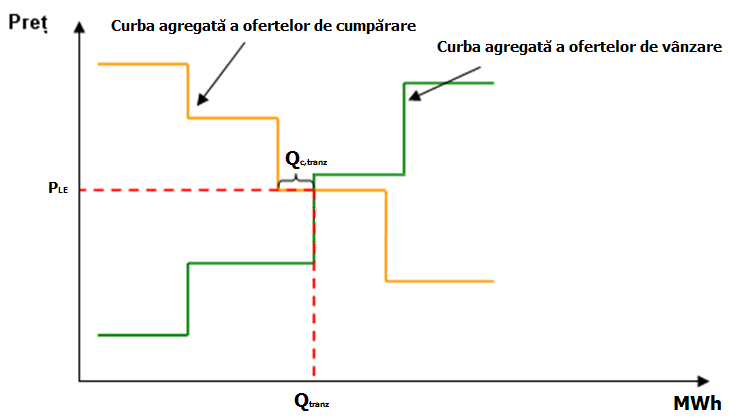 PLE este determinat de curba ofertelor de vânzare. Ofertele de vânzare cu preţul cel mai mic vor fi corelate succesiv cu ofertele de cumpărare cu preţul cel mai mare la preţul PLE, iar în cazul ofertelor cu opţiunea de tranzacţionare parţială, o parte din cantitatea aferentă acestora, dacă intersecţia curbelor cererii şi ofertei conduce la secţionarea cantităţii ofertate ().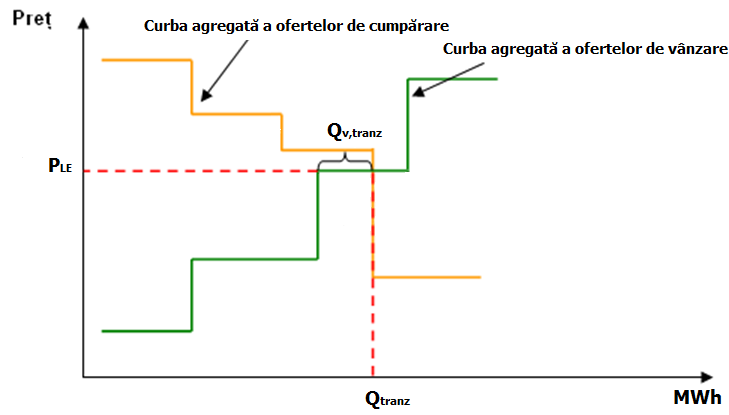 mai multe puncte de intersecţie pe segment orizontal: Ofertele de cumpărare cu preţul cel mai mare vor fi corelate succesiv cu ofertele de vânzare cu preţul cel mai mic la preţul PLE pentru toată cantitatea de energie electrică tranzacționată (), iar în cazul ofertelor cu opţiunea de tranzacţionare parţială, o parte din cantitatea aferentă acestora, dacă intersecţia curbelor cererii şi ofertei conduce la secţionarea cantităţii ofertate ().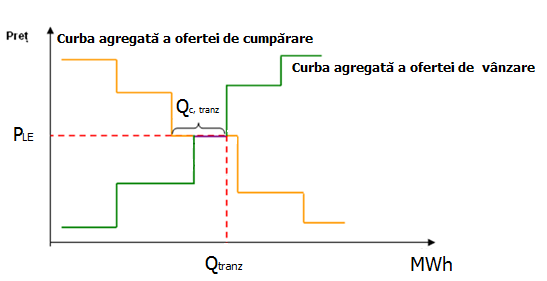 Ofertele de vânzare cu preţul cel mai mic vor fi corelate succesiv cu ofertele de cumpărare cu preţul cel mai mare la preţul PLE, iar în cazul ofertelor cu opţiunea de tranzacţionare parţială, o parte din cantitatea aferentă acestora, dacă intersecţia curbelor cererii şi ofertei conduce la secţionarea cantităţii ofertate ().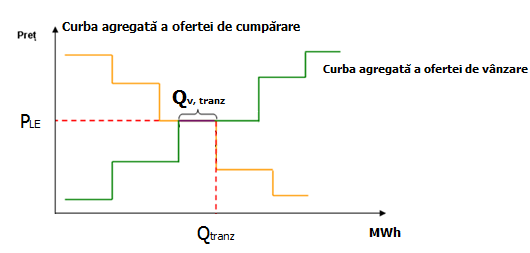 mai multe puncte de intersecţie la preţuri diferite –PLE se stabileşte ca media aritmetică între preţul minim şi cel maxim de intersecție pentru toată cantitatea de energie electrică tranzacționată (), care corespunde valorii de intersecţie. Ofertele de vânzare cu preţul cel mai mic vor fi corelate succesiv cu ofertele de cumpărare cu preţul cel mai mare la preţul PLE, pentru cantitatea tranzacționată ().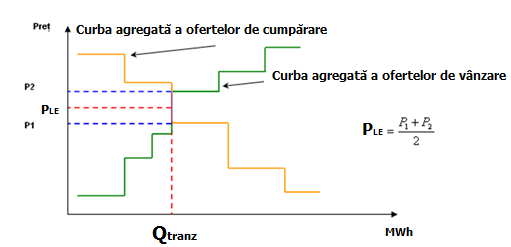 când curba agregată a ofertelor de vânzare nu intersectează curba agregată a ofertelor de cumpărare:Când cantitatea totală aferentă curbei agregate a ofertelor de vânzare este mai mică decât cantitatea totală aferentă curbei agregată a ofertelor de cumpărare şi preţul maxim propus din ofertele de vânzare este mai mic decât preţul propus din ofertele de cumpărare atunci se prelungește curba agregată a ofertelor de vânzare până la intersecția celor două, astfel se determină PLE. Ofertele de cumpărare cu preţul cel mai mare vor fi corelate succesiv cu ofertele de vânzare cu preţul cel mai mic, la preţul PLE, pentru cantitatea tranzacționată (), iar în cazul ofertelor cu opţiunea de tranzacţionare parţială, o parte din cantitatea aferentă acestora, dacă intersecţia curbelor cererii şi ofertei conduce la secţionarea cantităţii ofertate ().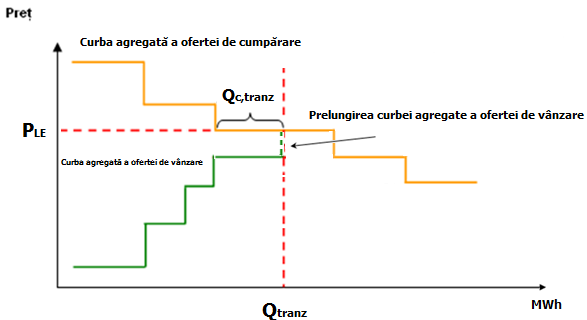 Când cantitatea totală aferentă curbei agregate a ofertelor de cumpărare este mai mică decât cantitatea totală aferentă curbei agregată a ofertelor de vânzare şi preţul minim propus din ofertele de cumpărare este mai mic decât preţul propus din ofertele de vânzare atunci când se prelungește curba agregată a ofertelor de cumpărare până la intersecția celor două, astfel se determină PLE. Ofertele de vânzare cu preţul cel mai mic vor fi corelate succesiv cu ofertele de cumpărare cu preţul cel mai mare la preţul PLE, pentru cantitatea tranzacționată (), iar în cazul ofertelor cu opţiunea de tranzacţionare parţială, o parte din cantitatea aferentă acestora, dacă intersecţia curbelor cererii şi ofertei conduce la secţionarea cantităţii ofertate ().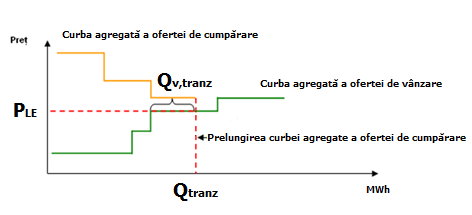 preţul minim din oferta de vânzare este mai mare decât preţul maxim din oferta de cumpărare – în acest caz, tranzacţiile nu pot avea loc pe PCCB-LE.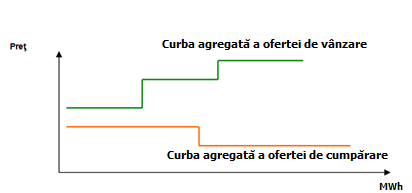 Corelarea ofertelor se realizează astfel:succesiv, oferta de vânzare iniţiatoare/coiniţiatoare cu preţul cel mai mic sau, în cazul ofertelor cu opţiunea de tranzacţionare parţială, o parte din cantitatea aferentă acestora, dacă intersecţia curbelor cererii şi ofertei conduce la secţionarea cantităţii ofertate, se corelează cu oferta de cumpărare de răspuns cu preţul cel mai mare şi care este mai mare sau egal cu cel al ofertei iniţiatoare/coiniţiatoare de vânzare sau, în cazul ofertelor de răspuns cu opţiunea de tranzacţionare parţială, o parte din cantitatea aferentă acestora, dacă intersecţia curbelor cererii şi ofertei conduce la secţionarea cantităţii ofertate; sausuccesiv, oferta de cumpărare iniţiatoare/coiniţiatoare cu preţul cel mai mare sau, în cazul ofertelor cu opţiunea de tranzacţionare parţială, o parte din cantitatea aferentă acestora, dacă intersecţia curbelor cererii şi ofertei conduce la secţionarea cantităţii ofertate, se corelează cu oferta de vânzare de răspuns cu preţul cel mai mic şi care este mai mic sau egal cu cel al ofertei iniţiatoare/coiniţiatoare de cumpărare sau, în cazul ofertelor de răspuns cu opţiunea de tranzacţionare parţială, o parte din cantitatea aferentă acestora, dacă intersecţia curbelor cererii şi ofertei conduce la secţionarea cantităţii ofertate;în situaţia în care intersecţia curbelor cererii şi ofertei conduce la tranzacţionarea parţială a unei oferte de răspuns cu opţiunea de tranzacţionare integrală, aceasta este îndepărtată şi înlocuită cu următoarea ofertă cu acelaşi obiect şi anume de vânzare sau de cumpărare, iar procesul se reia cu verificarea respectării condiţiilor corespunzătoare noii oferte.În maxim 24 ore de la închiderea sesiunii de licitaţie, OPCOM SA transmite Participanţilor la PCCB Confirmările de tranzacţie, conform rezultatelor sesiunii de licitaţie.Confirmările de tranzacție sunt transmise de către OPCOM SA atât inițiatorului/coinițiatorului, cât și câștigătorului sesiunii de licitație și conţine informaţii referitoare la oferta tranzacţionată, la prețul de adjudecare și la partenerul de contract (Anexele 10 și 11).În urma desfăşurării sesiunii de licitaţie, Comisia de licitaţie va întocmi o Hotărâre care va cuprinde: numele membrilor Comisiei, denumirea ofertanţilor calificaţi, denumirea ofertanţilor respinşi şi motivele descalificării, preţul de adjudecare, denumirea Participantului/Participanților câștigător/câștigători, data întocmirii Hotărârii, precum și alte menţiuni considerate relevante de către Comisie.OPCOM SA va publica pe pagina sa web rezultatele sesiunilor de licitaţie, precizând părţile contractante, preţul de închidere a licitaţiei, cantitatea orară şi totală de energie electrică tranzacţionată, precum şi lista Participanţilor la licitaţie, preţul şi cantitatea aferente fiecărei oferte, inclusiv ale celor netranzacţionate.Urmare datelor publicate şi/sau celor transmise Participanţilor la licitaţie după încheierea licitaţiei, în termen de două (2) zile lucrătoare de la data sesiunii de licitație (exclusiv data sesiunii de licitaţie) pot fi formulate contestaţii privind ofertele intrate în licitaţie şi rezultatul licitaţiei. Aceste contestații sunt soluționate în termen de o (1) zi lucrătoare de la data primirii contestației.Încheierea contractelor pe baza rezultatelor licitațiilor se realizează de către părţi prin semnarea, în termen de maxim trei (3) zile lucrătoare de la data sesiunii de licitație (exclusiv ziua licitației), a contractului cadru împreună cu anexele privind clauzele specifice publicate odată cu oferta inițiatoare, cu respectarea întocmai a conţinutului şi formei acestora.În cazul în care nu sunt respectate întocmai prevederile prezentei Proceduri cu privire la încheierea contractului bilateral de vânzare/cumpărare, OPCOM SA semnalează Participanţilor abaterile de la forma şi conţinutul contractului cadru propus de participantul inițiator, solicită remedierea acestor abateri şi, în cazul în care abaterile nu sunt remediate în termen de o (1) zi lucrătoare (exclusiv ziua transmiterii solicitării), OPCCB solicită plata sumei penalizatoare de la fiecare participant în culpă, anunţă public identitatea acestuia şi nevaliditatea contractului drept contract care excedează prevederile legale, suspendă participanţii în cauză de la tranzacţionare până la plata penalizării și sesisează Autoritatea Competentă asupra neconformităţilor înregistrate.ÎNTRERUPEREA SESIUNII DE LICITAŢIE ŞI RELUAREA ACESTEIA - SITUAŢII SPECIALESesiunea de licitaţie poate fi întreruptă de către reprezentanţii OPCOM SA autorizaţi în astfel de situaţii, în cazul unui eveniment sau a unui complex de condiţii de natură să împiedice desfăşurarea sesiunii de licitaţie. Aceste evenimente şi condiţii includ, dar nu sunt limitate la defectarea Platformei de tranzacţionare a Pieţei centralizate a contractelor bilaterale de energie electrică - modalitatea de tranzacționare PCCB-LE din diverse cauze, cum ar fi: defecţiuni ale Platformei de tranzacţionare, avarii ale sistemului de alimentare cu energie a Platformei de tranzacţionare sau ale unor subsisteme componente (internet, reţea internă).În cazul în care sesiunea de tranzacţionare se întrerupe de către reprezentanţii OPCOM SA sau Platforma de tranzacționare este oprită forţat din cauze tehnice (distinct de oprirea Platformei de tranzacționare de către reprezentanţii OPCCB), reluarea tranzacţiilor se realizează de îndată ce condiţiile permit desfăşurarea normală a sesiunii de tranzacţionare.Participanţii la PCCB-LE sunt anunţaţi în cadrul sesiunii de licitație asupra deciziilor luate în situaţiile speciale enunțate în prezenta Procedură. TRANSPARENȚA SESIUNILOR DE LICITAȚIEReprezentanții persoanelor juridice, alții decât reprezentanții presei, vor avea acces la oricare dintre sesiunile de licitație pe baza documentelor de identitate și a unei cereri din partea instituției pe care o reprezintă, transmisă cu 24 de ore înainte de ora la care are loc sesiunea de licitație, în care se specifică scopul și necesitatea prezenței la sesiunea de licitație. În timpul sesiunii de licitație, persoanele admise la sesiunea de licitație vor păstra disciplina impusă de OPCCB și vor avea o atitudine corespunzătoare desfășurării în bune condiții a sesiunii de licitație (nu vor utiliza telefoanele mobile, aparatele foto sau de înregistrare a vocii, vor avea o poziție neutră față de procesul de licitație, vor păstra liniștea). La orice abatere față de cele de mai sus, persoanele în cauză vor putea fi evacuate din sala în care se desfășoară sesiunea de licitație.PUBLICAREA INFORMAŢIILOROPCOM SA publică şi actualizează pe pagina sa web următoarele documente:Documentele care reglementează precum şi documentele tip privind funcţionarea Pieţei centralizate a contractelor bilaterale de energie electrică - modalitatea de tranzacționare PCCB-LE, respectiv: Regulamentul privind modalităţile de încheiere a contractelor bilaterale de energie electrică prin licitaţie extinsă şi negociere continuă şi prin contracte de procesare; Procedura privind modalitatea de tranzacționare pe Piaţa centralizată a contractelor bilaterale de energie electrică conform căreia contractele sunt atribuite prin licitaţie extinsă;   Convenţia de participare la Piaţa centralizată a contractelor bilaterale de energie electrică - modalitatea de tranzacționare conform căreia contractele sunt atribuite prin licitaţie extinsă;Modelul scrisorii de intenţie privind înregistrarea ca Participant la Piaţa centralizată a contractelor bilaterale de energie electrică - modalitatea de tranzacționare PCCB-LE;Contractul cadru de vânzare-cumpărare aferent Pieţei centralizate a contractelor bilaterale de energie electrică - modalitatea de tranzacționare PCCB-LE;Modelul ofertei de vânzare cu preţ minim pe Piaţa centralizată a contractelor bilaterale de energie electrică - modalitatea de tranzacționare PCCB-LE (Anexa 2);  Modelul ofertei de vânzare coiniţiatoare pe Piaţa centralizată a contractelor bilaterale de energie electrică - modalitatea de tranzacționare PCCB-LE (Anexa 4);Modelul ofertei de vânzare (răspuns la oferta de cumpărare) pe Piaţa centralizată a contractelor bilaterale de energie electrică - modalitatea de tranzacționare PCCB-LE (Anexa 7).Modelul ofertei de cumpărare cu preţ maxim pe Piaţa centralizată a contractelor bilaterale de energie electrică - modalitatea de tranzacționare PCCB-LE (Anexa 3);Modelul ofertei de cumpărare coiniţiatoare pe Piaţa centralizată a contractelor bilaterale de energie electrică - modalitatea de tranzacționare PCCB-LE (Anexa 5);Modelul ofertei de cumpărare (răspuns la oferta de vânzare) pe Piaţa centralizată a contractelor bilaterale de energie electrică - modalitatea de tranzacționare PCCB-LE (Anexa 8);Model solicitare modificare de preț pentru o ofertă inițiatoare sau coinițiatoare (Anexa 6).  Lista Participanţilor la PCCB-LE. Această listă este actualizată în cazul în care este înregistrat un nou Participant la PCCB-LE, precum și în cazul în care un Participant se retrage, este suspendat sau este revocat de la Piaţa centralizată a contractelor bilaterale de energie electrică - modalitatea de tranzacționare PCCB-LE (la data la care cazurile menţionate devin efective);Anunţurile de organizare a sesiunilor de licitaţie pe Piaţa centralizată a contractelor bilaterale de energie electrică - modalitatea de tranzacționare PCCB-LE. Acestea sunt publicate cel mai târziu cu patru (4) zile lucrătoare înainte de data licitaţiei (inclusiv prima zi de publicare, exclusiv ziua licitaţiei, unde prima zi de publicare este considerată prima zi lucrătoare) precizând Codul sesiunii de licitație, data şi ora organizării sesiunii de licitaţie, termenul limită de transmitere a ofertelor coinițiatoare, termenul limită de transmitere a ofertelor de răspuns precum şi termenul limită de de modificare a prețului de către inițiator/coinițiator; Denumirea Participantului care înaintează oferta inițiatoare, oferta de energie electrică şi anexele cu prevederile specifice ale contractul de vânzare/cumpărare propuse de către acesta;Denumirea Participantului care înaintează oferta coinițiatoare și oferta de energie electrică;Componenta de administrare şi Componenta de realizare a tranzacțiilor pe Piaţa centralizată a contractelor bilaterale de energie electrică - modalitatea de tranzacționare PCCB-LE;Anunţul de anulare, în cazul în care pentru o ofertă publicată nu au fost depuse oferte de răspuns conform termenului precizat în Anunţul de organizare a sesiunii de licitaţie;Rezultatele sesiunii de licitaţie, precizând părţile contractante, preţul de închidere a licitaţiei, cantitatea orară şi totală de energie electrică tranzacţionată, precum şi lista Participanţilor la licitaţie, preţul şi cantitatea aferente fiecărei oferte, inclusiv ale celor netranzacţionate;Justificarea întreruperii sesiunii de licitaţie, în cazul în care sesiunea de licitaţie este întreruptă datorită unor situații speciale definite în prezenta Procedură şi precizarea   informaţiilor legate de reluarea sesiunii respective.Informaţiile publicate împreună cu Anunţul de organizare a sesiunii de licitaţie, respectiv ofertele şi contractele propuse de către Participanţii care au iniţiat sesiuni de licitaţie sunt menţinute pe pagina web a OPCOM SA pentru o perioadă de cinci (5) ani.În cazul în care există contestaţii formulate de către Participanţii la PCCB-LE, acestea, precum şi modul lor de soluţionare, sunt publicate pe pagina web a OPCOM SA. LEGĂTURA CU PARTICIPANŢII LA PCCB-LESchimbul de date şi informaţii cu Participanţii la piaţă se poate realiza în următoarele moduri: fizic, prin e-mail, fax, web.LAN, fiind necesar ca toate mesajele să fie autentificate prin semnătură sau cheie IT, acolo unde cazul. ALTE PREVEDERIPrevederile prezentei Proceduri sunt completate de drept şi în mod automat cu prevederile documentelor de referinţă precizate în art. 5 al prezentei Proceduri, precum şi cu modificările ulterioare ale acestor documente.Anexa 1DIAGRAMA PROCESULUI DE FUNCŢIONARE A PIEȚEI CENTRALIZATE A CONTRACTELOR BILATERALE - MODALITATEA DE TRANZACȚIONARE DENUMITĂ PCCB-LE	                                                                Data licitațieiAnexa 2Nr. Ieșire Participant ...........…..........din data………………Nr. Intrare OPCOM SA.……............din data……………...OFERTĂ DE VÂNZARE INIȚIATOARECU PREȚ MINIMCătre,Operatorul Pieței de Energie Electrică și Gaze Naturale “OPCOM” S.A.Bd. Hristo Botev 16-18, sectorul 3, Bucureşti.........................................................................................................................cu sediul în…….................................................................................................................,înregistrată la Oficiul Registrului Comerţului al ........................, cu numărul ......................reprezentată prin director general ....................................................................................,în conformitate cu prevederile Procedurii PCCB-LE, solicit înregistrarea pentru tranzacţionare pe această piață, a următoarei oferte de vânzare pentru a fi notificată ca ofertă inițiatoare:Cantitatea de energie electrică ………………………………MWh, la o putere constantă de …….. MWh/h, pentru ……. oreOpțiunea tranzacționării: integrală          parțială Preţul minim solicitat inclusiv componenta de transport TG  …………………………lei/MWhPerioada de livrare …….....................………………Data începerii livrării …….....................…………….În cazul atribuirii ofertei de vânzare, ne obligăm să încheiem contractul bilateral cu respectarea întocmai a formei şi conţinutului contractului cadru publicat împreună cu oferta.Data..............							 Director General,Anexa 3Nr. Ieșire Participant ...........…..........din data………………Nr. Intrare OPCOM SA.……............din data……………...OFERTĂ DE CUMPĂRARE INIȚIATOARECU PREȚ MAXIMCătre,Operatorul Pieței de Energie Electrică și Gaze Naturale “OPCOM” S.A.Bd. Hristo Botev 16-18, sectorul 3, Bucureşti.........................................................................................................................cu sediul în…….................................................................................................................,înregistrată la Oficiul Registrului Comerţului al ........................, cu numărul ......................reprezentată prin director general ....................................................................................,în conformitate cu prevederile Procedurii PCCB-LE, solicit înregistrarea pentru tranzacţionare pe această piață, a următoarei oferte de cumpărare pentru a fi notificată ca ofertă inițiatoare:Cantitatea de energie electrică ………………………………MWh, la o putere constantă de …….. MWh/h, pentru ……. oreOpțiunea tranzacționării: integrală          parțială Preţul maxim solicitat inclusiv componenta de transport TG  ………………………….lei/MWhPerioada de livrare …….....................……………….Data începerii livrării …….....................……………. În cazul atribuirii ofertei de cumpărare, ne obligăm să încheiem contractul bilateral cu respectarea întocmai a formei şi conţinutului contractului cadru publicat împreună cu oferta.Data..............							 		Director General,Anexa 4Nr. Ieșire Participant ...........…..........din data………………Nr. Intrare OPCOM SA.……............din data……………...OFERTĂ DE VÂNZARE COINIȚIATOARECU PREȚ MINIMpentru sesiunea de licitație cu codul............................Către,Operatorul Pieței de Energie Electrică și Gaze Naturale “OPCOM” S.A.Bd. Hristo Botev 16-18, sectorul 3, Bucureşti.........................................................................................................................cu sediul în…….................................................................................................................,înregistrată la Oficiul Registrului Comerţului al ........................, cu numărul ......................reprezentată prin director general ....................................................................................,în conformitate cu prevederile Procedurii PCCB-LE, solicit înregistrarea pentru tranzacţionare pe această piață, a următoarei oferte de vânzare pentru a fi notificată ca ofertă coinițiatoare:Preţul minim solicitat inclusiv componenta de transport TG  …………………………………..lei/MWhÎn cazul atribuirii ofertei de vânzare, ne obligăm să încheiem contractul bilateral cu respectarea întocmai a formei şi conţinutului contractului cadru publicat împreună cu oferta.Data..............							 Director General,Anexa 5Nr. Ieșire Participant ...........…..........din data………………Nr. Intrare OPCOM SA.……............din data……………...OFERTĂ DE CUMPĂRARE COINIȚIATOARECU PREȚ MAXIMpentru sesiunea de licitație cu codul............................Către,Operatorul Pieței de Energie Electrică și Gaze Naturale “OPCOM” S.A.Bd. Hristo Botev 16-18, sectorul 3, Bucureşti.........................................................................................................................cu sediul în…….................................................................................................................,înregistrată la Oficiul Registrului Comerţului al ........................, cu numărul ......................reprezentată prin director general ....................................................................................,în conformitate cu prevederile Procedurii PCCB-LE, solicit înregistrarea pentru tranzacţionare pe această piață, a următoarei oferte de cumpărare pentru a fi notificată ca ofertă coinițiatoare:Preţul maxim solicitat inclusiv componenta de transport TG  …………………………………..lei/MWhÎn cazul atribuirii ofertei de cumpărare, ne obligăm să încheiem contractul bilateral cu respectarea întocmai a formei şi conţinutului contractului cadru publicat împreună cu oferta.Data..............							 		Director General,Anexa 6Nr. Ieșire Participant ...........…..........din data………………Nr. Intrare OPCOM SA.……............din data……………...MODIFICARE PREȚ OFERTĂ INIȚIATOARE/COINIȚIATOARE(se va alege tipul ofertei propuse)pentru sesiunea de licitație cu codul............................Către,Operatorul Pieței de Energie Electrică și Gaze Naturale “OPCOM” S.A.Bd. Hristo Botev 16-18, sectorul 3, Bucureşti.........................................................................................................................cu sediul în…….................................................................................................................,înregistrată la Oficiul Registrului Comerţului al ........................, cu numărul ......................reprezentată prin director general ....................................................................................,în conformitate cu prevederile Procedurii PCCB-LE, solicit modificarea prețului propus prin oferta astfel:Preţul propus inclusiv componenta de transport TG  …………………………………..lei/MWhData..............							 		Director General,Anexa 7Nr. Ieșire Participant ….........din data………………Nr. Intrare OPCOM SA.……............din data……………...OFERTĂ DE VÂNZARErăspuns la sesiunea de licitație cu codul.....................(se va preciza codul sesiunii de licitație din anunţul de organizare)Către,Operatorul Pieței de Energie Electrică și Gaze Naturale “OPCOM” S.A.Bd. Hristo Botev 16-18, sectorul 3, Bucureşti.........................................................................................................................cu sediul în…….................................................................................................................,înregistrată la Oficiul Registrului Comerţului al ........................, cu numărul ......................reprezentată prin director general ....................................................................................,în conformitate cu prevederile Procedurii PCCB-LE, solicit înregistrarea pentru tranzacţionare pe această piață, a următoarei oferte de vânzare:Cantitatea de energie electrică ………………………………MWhOpțiunea tranzacționării: integrală       parțială       (Opțiunea parțială este aplicabilă doar dacă inițiatorul a optat pentru aceasta)Preţul …………………………………..lei/MWhAm luat la cunoştinţă asupra condiţiilor contractului aferent ofertei de cumpărare faţă de care lansăm prezenta ofertă de vânzare. În cazul atribuirii ofertei ne obligăm să încheiem contractul bilateral cu respectarea întocmai a formei şi conţinutului contractului cadru publicat împreună cu oferta.Data..............							 Director General,Anexa 8Nr. Ieșire Participant ….........din data………………Nr. Intrare OPCOM SA.……............din data……………...OFERTĂ DE CUMPĂRARErăspuns la sesiunea de licitație cu codul..................... (se va preciza codul sesiunii de licitație din anunţul de organizare)Către,Operatorul Pieței de Energie Electrică și Gaze Naturale “OPCOM” S.A.Bd. Hristo Botev 16-18, sectorul 3, Bucureşti.........................................................................................................................cu sediul în…….................................................................................................................,înregistrată la Oficiul Registrului Comerţului al ........................, cu numărul ..........................reprezentată prin director general .....................................................................................,în conformitate cu prevederile Procedurii PCCB, solicit înregistrarea pentru tranzacţionare pe această piață, a următoarei oferte de cumpărare:Cantitatea de energie electrică ………………………………MWhOpțiunea tranzacționării: integrală       parțială       (Opțiunea parțială este aplicabilă doar dacă inițiatorul a optat pentru aceasta)Preţul …………………………………..lei/MWhAm luat la cunoştinţă asupra condiţiilor contractului aferent ofertei de vânzare faţă de care lansăm prezenta ofertă de cumpărare. În cazul atribuirii ofertei, ne obligăm să încheiem contractul bilateral cu respectarea întocmai a formei şi conţinutului contractului cadru publicat împreună cu oferta.Data..............									 Director General,Anexa 9ANUNŢ DE ORGANIZARE A SESIUNII DE LICITAȚIEAnunţ de organizare a Sesiunii de licitaţie cu codul........................................(Data)În conformitate cu prevederile Ordinului ANRE nr. 78/14.08.2014, Regulamentului privind modalităţile de încheiere a contractelor bilaterale de energie electrică prin licitaţie extinsă şi negociere continuă şi prin contracte de procesare şi Procedurii PCCB-LE, Societatea Operatorul Pieței de Energie Electrică și Gaze Naturale “OPCOM” S.A. organizează în data de  ………............, ora ……...., la sediul societăţii din Bucureşti, b-dul Hristo Botev nr. 16-18, sesiunea de licitaţie cu codul ………………..(Cod sesiune).Participanţii la Piața centralizată a contractelor bilaterale de energie electrică de energie electrică - modalitatea de tranzacționare PCCB-LE care doresc să participe pot consulta conţinutul ofertei şi condiţiile contractului cadru, completat cu clauzele specifice, aferent ofertei inițiatoare publicat pe pagina web a OPCOM SA (www.opcom.ro), în meniul Piaţa Centralizată a Contractelor Bilaterale de energie electrică/ Modalitatea de Tranzacționare PCCB-LE.  În vederea participării cu oferte coinițiatoare, participanţii pot transmite ofertele până cel târziu în data de ……………………, ora …………..Prețul ofertei inițiatoare/ofertelor coinițiatoare se pot modifica și transmite până cel târziu cu o jumătate de oră înainte de începerea sesiunii de licitație.Ofertele de răspuns pot fi transmise la Operatorul Pieței de Energie Electrică și Gaze Naturale “OPCOM” S.A. până cel mai târziu cu două ore înainte de începerea sesiunii de licitație. Data………………………….							Director General,Anexa 10FAX DE CONFIRMARE TRANZACȚIE - INIȚIATOR LICITAŢIENr. Ieșire OPCOM SA ….........................din data..............…Către: (Denumire Participant la Piața centralizată a contractelor bilaterale de energie electrică – modalitatea de tranzacționare PCCB-LE)Referitor la rezultatul sesiunii de licițatie din data de ………..Stimate domnule/ Stimată doamnă (funcția)Vă facem cunoscut faptul că, în urma desfăşurării sesiunii de licitaţie cu codul……………. (se va preciza codul sesiunii de licitație din anunţul de organizare)........... din data de ……..…......, a fost desemnată câştigătoare următoarea companie …………......, la prețul de atribuire de ............ Lei/MWh, pentru o cantitate de ...........MWh.În conformitate cu prevederile Procedurii PCCB-LE, materializarea tranzacției efectuate se realizează de către părți prin semnarea contractului bilateral în termen de maxim 3 zile lucrătoare de la data licitaţiei, respectiv cel mai târziu până la data de ......................, cu respectarea întocmai a conținutului și formei contractului cadru împreună cu clauzele specifice, publicat împreună cu oferta și supus procesului de licitare. Totodată, vă informăm că la data semnării contractului, părților le revine obligația transmiterii contractului semnat la OPCOM SA pentru verificarea conformității cu contractul publicat și plății facturii aferente tarifului de tranzacționare.Cu respect,Director General,Anexa 11FAX DE CONFIRMARE TRANZACȚIE - CÂȘTIGĂTOR LICITAŢIENr. Ieșire OPCOM SA ….........................din data..............…Către: (Denumire Participant la Piața centralizată a contractelor bilaterale de energie electrică – modalitatea de tranzacționare PCCB-LE)Referitor la rezultatul sesiunii de licitație din data de ………..Stimate domnule/ Stimată doamnă (funcția)Vă facem cunoscut faptul că, în urma desfăşurării sesiunii de licitaţie cu codul ………………..(se va preciza codul sesiunii de licitație din anunţul de organizare) din data de ….......…., compania ……........ a fost desemnată câştigătoare la prețul de atribuire de ............ Lei/MWh, pentru o cantitate de ...........MWh..În conformitate cu prevederile Procedurii PCCB-LE, materializarea tranzacției efectuate se realizează de către părți prin semnarea contractului bilateral în termen de maxim 3 zile lucrătoare de la data  licitaţiei, respectiv cel mai târziu până la data de ......................, cu respectarea întocmai a conținutului și formei contractului cadru împreună cu clauzele  specifice, publicat împreună cu oferta și supus procesului de licitare. Totodată, vă informăm că la data semnării contractului, părților le revine obligația transmiterii contractului semnat la OPCOM SA pentru verificarea conformității cu contractul publicat și plății facturii aferente tarifului de tranzacționare.Cu respect,Director General,Anexa 12Succesiunea evenimentelor pe Piaţa centralizată a contractelor bilaterale de energie electrică – modalitatea de tranzacționare PCCB-LETransmitere de către Participant a comunicării intenţiei de cumpărare/vânzare prin licitaţie extinsă, a ofertei şi a anexelor cu prevederile specifice ale contractului cadru de vânzare/cumpărare propus, în variantă electronică Z-5:5 zile lucrătoare în avans pana la ora 15:00 L-J, 12:00 V;Verificarea ofertei și a anexelor cu prevederile specifice ale contractului cadru de vânzare/cumpărare. În caz de neconformitate cu prezenta Procedură, publicarea acestora și motivul pe site-ul OPCOM Z-5;Publicare de către OPCCB a Anunţului de organizare a sesiunii de licitaţie, a ofertei inițiatoare, a anexelor cu prevederile specifice ale contractului cadru Z-4:4 zile lucrătoare în avans;Termen limită transmitere oferte coinițiatoare Z-2:2 zile lucrătoare în avans până la ora 15:00 L-J, 12:00 V;Termen limită transmitere oferte de răspuns Z:cel târziu cu 2 (două) ore înainte de începerea sesiunii de licitație;Termen limită transmitere modificare preț pentru ofertele inițiatoare/coinițiatoare publicate Z:cel târziu cu 30 minute înainte de începerea sesiunii de licitație;Deschiderea sesiunii de licitație Z:la data și ora stabilită de OPCCB și publicate prin anunțul de organizare a sesiunii de licitație;Publicarea rezultatelor pe site-ul OPCOM SA Z+1:1 zi lucrătoare;Transmiterea Confirmărilor de tranzacție Z+1:1 zi lucrătoare;Încheierea contractului bilateral de vânzare-cumpărare energie electrică Z+3:3 zile lucrătoare, exclusiv ziua licitației;Verificarea de către OPCCB a contractului bilateral de vânzare-cumpărare energie electrică încheiat întocmai cu rezultatul sesiunii de licitație și conform cu cel publicat împreună cu oferta inițiatoare. În caz de neconformitate, OPCCB va suspenda și penaliza participanții în cauză și va publica identitatea acestora și motivul suspendării pe site-ul OPCOM;Prima zi de livrare Z+6:a 6 –a zi calendaristică după 5 zile lucrătoare;Transmiterea facturii aferente tarifului de tranzacționare: în primele 3 zile lucrătoare din luna următoare lunii în care s-a realizat tranzacția; Plata facturii aferentă tarifului de tranzacționare:Conform Procedurii privind modalitatea și termenele de plata a tarifului reglementat practicat de operatorul pieței de energie electricăNr. crt.Rev.DataRevizia se referă la:ÎntocmitVerificatAprobatProfilBandă (Luni-Duminică, 00:00-24:00)Vârf (Luni-Vineri, 07:00-23:00)Gol (Luni-Vineri, 00:00-07:00 și 23:00-24:00 și Sâmbătă-Duminică 00:00-24:00)ProfilBandă (Luni-Duminică, 00:00-24:00)Vârf (Luni-Vineri, 07:00-23:00)Gol (Luni-Vineri, 00:00-07:00 și 23:00-24:00 și Sâmbătă-Duminică 00:00-24:00)